Monsieur ………………………………………………………………………………………………………………Objet : demande de stage de formation au profit des étudiants de l’Institut National Agronomique de Tunisie (INAT)Nous avons l’honneur de vous solliciter pour un stage au sein de votre honorable organisme, au profit de  l’étudiant(e) :Nom : ……………………………………………………………………………………………………………..Prénom : ………………………………………………………………………………………………………….Nationalité :……………………………………………………………………………………………………….N° de la CIN ou du Passeport :……………………….…..., date de délivrance ………………………………et  lieu d’émission………………………………………………………………………………………………...Adresse :…………………………………………………………………………………………………………..GSM :……………………GSM parent(s)…………………….…..Email :…………………..@………..………Date et lieu de naissance :………………………………………………………………………………………...Inscrit(e) en 1ère année cycle ingénieur à l’INAT (Université de Carthage)Période de stage* : ……………………………………………………………………………………………….L’étudiant de l’INAT est assuré à la Mutuelle des Assurances Scolaires A SUP  code 26, 38 Av. de Paris 1000 Tunis, durant la période de son stage et il est tenu de respecter les consignes de l’organisme d’accueil.Tout en vous remerciant infiniment de votre précieuse collaboration  à la formation  de nos étudiants, veuillez croire à l’expression de nos sincères salutations.     Le Directeur des stages                                                                                             *Les périodes de stage autorisées sont les vacances universitaires d’hiver, de printemps et d’été (jusqu’au 31 août) المعهد الوطني للعلوم الفلاحية بتونس 43 شارع شارل نيكول حي المهرجان 1082           الفاكس: 71799391          الهاتف: 71287110/71289431Autorisation d’accueil*Nous soussignés, organisme d’accueil :…………..……...………………….………………………..…………………Adresse :…………………………………………………………………………………………………………………...Tél  ….………………………………….……Fax…………………….……...… accordons  un stage à l’étudiant (e) :Nom : ……………………………………………………………………………………………………………..Prénom : ………………………………………………………………………………………………………….Nationalité :………………………………………………………………………………………………………N° de la CIN ou du Passeport :………………………………date de délivrance……………….……………… et lieu d’émission…..………………………………………………………………………………………….…Date et lieu de naissance :………………………………………………………………………………………...Adresse :…………………………………………………………………………………………………………..GSM :……………………GSM parent(s)…….………………….… Email :…………………..@…………….Inscrit(e) en 2ème année cycle ingénieur à l’Institut National Agronomique de Tunisie (Université de Carthage)pendant la période de stage :………………………………………………….……………………………….Visa de l’organisme d’accueil*À retourner à la direction des stages de l’INAT pour vous remettre la lettre d’affectation (avant le début du stage). المعهد الوطني للعلوم الفلاحية بتونس 43 شارع شارل نيكول حي المهرجان 1082       الفاكس: 71799391       الهاتف: 71287110/71289431REPUBLIQUE TUNISIENNEMINISTERE DE L’AGRICULTURE, DES RESSOURCES HYDRAULIQUES ET DE LA PECHEINSTITUTION DE LA RECHERCHE ET DE L’ENSEIGNEMENT SUPERIEUR AGRICOLES INSTITUT NATIONAL AGRONOMIQUE DE TUNISIE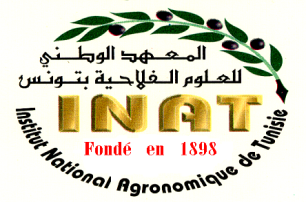 الجمهورية التونسية وزارة الفلاحة والموارد المائية والصيد البحريمؤسسة البحث والتعليم العالي الفلاحيالمعهد الوطني للعلوم الفلاحية بتونس 	REPUBLIQUE TUNISIENNEMINISTERE DE L’AGRICULTURE, DES RESSOURCES HYDRAULIQUES ET DE LA PECHEINSTITUTION DE LA RECHERCHE ET DE L’ENSEIGNEMENT SUPERIEUR AGRICOLES INSTITUT NATIONAL AGRONOMIQUE DE TUNISIEالجمهورية التونسية وزارة الفلاحة والموارد المائية والصيد البحريمؤسسة البحث والتعليم العالي الفلاحيالمعهد الوطني للعلوم الفلاحية بتونس 